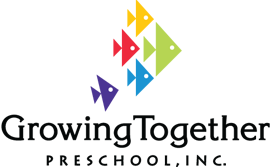 2020 CALENDARFamily Outings and Dine to Donates will be scheduled throughout the year. Watch our Facebook page and Life Cubby communications for these as they are scheduled!January1CLOSED – New Year’s DayFebruaryMarch10 - 12School Portraits16 – 19Book Fair19Literacy Night 5:30PM-7:00PM20CLOSED – Employee In-ServiceApril13 – 17NAEYC’s Week of the Young Child23Health and Science Night 5:30PM-7:00PM24CLOSED – Employee In-ServiceMay 4 – 8Teacher Appreciation Week11 – 15Family Conference Week25CLOSED – Memorial DayJune5Late Lunch with Loved Ones 2:30PMJuly 3CLOSED – Independence DayAugust7I’m Ready for Kindergarten Party (Pre-K graduation) 11:00AM-12:00PM10First Day of 2020-2021 School Year20Open House 5:30PM-7:00PM21CLOSED – Employee In-ServiceSeptember 7CLOSED – Labor Day22 - 24School PortraitsOctober22Fall Festival 5:30PM-7:00PM23CLOSED – Employee In-ServiceNovember9 – 13Family Conference Week19Friends and Family Feast 2:30PM26 – 27CLOSED – Thanksgiving HolidayDecember21 - 25CLOSED – Winter Break